Что такое персонифицированное финансирование? - Новая система финансирования дополнительного образования призвана предоставить детям от 5 до 18 лет возможность, используя социальный сертификат обучаться бесплатно. - Выдача детям сертификатов, с помощью которых они могут записаться в кружки, секции и посещать их бесплатно в любой организации. - Основной принцип персонифицированного финансирования - деньги следуют за ребенком. 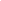 - Родитель становится полноценным заказчиком. У него есть право выбирать где и по какой программе будет учиться его ребенок.